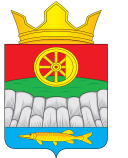 РОССИЙСКАЯ ФЕДЕРАЦИЯАДМИНИСТРАЦИЯ КРУТОЯРСКОГО СЕЛЬСОВЕТАУЖУРСКОГО РАЙОНА КРАСНОЯРСКОГО КРАЯРЕШЕНИЯ00.00.2018год                                    с. Крутояр                                        № 0-00 О налоге на имущество физических лицна территории Крутоярского сельсоветаВо исполнение пункта 4 перечня поручений Губернатора  Красноярского края от 21.02.2016 № 16 ГП, в соответствии с Федеральным законом от 06.10.2003 № 131-ФЗ «Об общих принципах организации местного самоуправления в Российской Федерации», Налоговым кодексом Российской Федерации, Федеральным законом от 04.10.2014 № 284-ФЗ «О внесении изменений в статью 12 и 85 части первой и часть вторую Налогового кодекса Российской Федерации и признании утратившим силу Закона Российской Федерации «О налогах на имущество физических лиц»,  Уставом сельсовета,  Крутоярский сельский Совет депутатов РЕШИЛ:Ввести на территории Крутоярского сельсовета Ужурского района Красноярского края налог на имущество физических лиц.Установить следующие налоговые ставки на имущество физических лиц в зависимости от суммарной инвентаризационной стоимости объектов налогообложения, умноженной на коэффициент-дефлятор определяемый в соответствии с Налоговым кодексом Российской Федерации:3. Освободить от уплаты имущественного налога следующие категории налогоплательщиков:3.1. Ветеранов боевых действий;3.2. Инвалидов боевых действий.4. Признать решение Крутоярского сельского Совета депутатов от 23.03.2018 №25-77р «О налоге на имущество физических лиц на территории Крутоярского сельсовета» утратившим силу.5.  Контроль за исполнением решения оставляю за собой.6.  Настоящее решение  вступает в силу в день, следующий за днем его официального опубликования в газете «Крутоярские Вести» и распространяется на правоотношения, возникшие с 01.01.2016 года.В.С. Зеленко    _________                                Е.В. Можина ________Стоимость имуществаСтавка налогаДо 300 тыс. рублей включительно:- жилые дома, квартиры, комнаты, дачи, доля в праве общей собственности на это имущество- гаражи иные строения, помещения и сооружения, доля в праве общей собственности на это имущество0,1 процента0,1 процентаСвыше 300 тыс. рублей до 500 тыс. рублей включительно:- жилые дома, квартиры, комнаты, дачи, доля в праве общей собственности на это имущество- гаражи иные строения, помещения и сооружения, доля в праве общей собственности на это имущество0,2 процента0,3 процентаСвыше 500 тыс. рублей- жилые дома, квартиры, комнаты, дачи, доля в праве общей собственности на это имущество- гаражи иные строения, помещения и сооружения, доля в праве общей собственности на это имущество0,4 процента1,0 процентаПредседатель Крутоярского сельского    Совета       депутатов                                                 Глава Крутоярского сельсовета